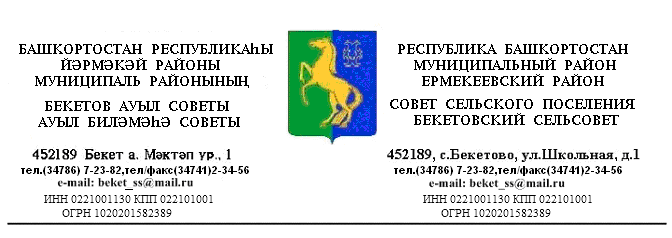  ҠАРАР                                                                              РЕШЕНИЕ  «22 »    апрель 2016 й.                   №  6.9                        «22»   апреля 2016 г.     Об утверждении Положения о представлении    депутатами Совета сельского поселения Бекетовский сельсовет  муниципального района Ермекеевский Республики Башкортостан сведений о доходах, расходах, об имуществе и обязательствах    имущественного характераВ целях реализации положений статьи 12.1 Федерального закона             от 25 декабря 2008 года № 273-ФЗ «О противодействии коррупции» и в соответствии со статьей 12.2 Закона Республики Башкортостан от 18 марта 2005 года № 162-з «О местном самоуправлении в Республике Башкортостан» Совет сельского поселения Бекетовский сельсовет  муниципального района Ермекеевский  Республики Башкортостан решил:1. Утвердить Положение о представлении депутатами Совета сельского поселения Бекетовский сельсовет  муниципального района Ермекеевский район  Республики Башкортостан сведений о доходах, расходах, об имуществе и обязательствах имущественного характера согласно приложению № 1 к настоящему Решению.2. Создать Комиссию по контролю за достоверностью сведений                 о доходах, расходах, об имуществе и обязательствах имущественного характера, представляемых депутатами Совета сельского поселения Бекетовский сельсовет муниципального района Ермекеевский район Республики Башкортостан, а также   по урегулированию конфликта интересов в составе согласно приложению № 2 к настоящему Решению.3. Настоящее решение обнародовать в сети общего доступа «Интернет» на официальном сайте Администрации сельского поселения Бекетовский сельсовет муниципального района Ермекеевский район Республики Башкортостан http://www.sрbeketovo.ru и на информационном стенде в здании Администрации сельского поселения Бекетовский сельсовет муниципального района Ермекеевский район Республики Башкортостан.Глава сельского поселенияБекетовский сельсовет                              З.З.Исламова Приложение № 1к решению Совета Положение о представлении депутатами Совета сельского поселения Бекетовский   муниципального района Ермекеевский район  Республики Башкортостан сведений о доходах, расходах, об имуществе   и обязательствах имущественного характера1. Настоящим Положением определяется порядок представления депутатами Совета сельского поселения Бекетовский сельсовет муниципального района  Ермекеевский район Республики Башкортостан (далее – Депутаты), сведений о полученных ими доходах, об имуществе, принадлежащем им на праве собственности, и об их обязательствах имущественного характера, сведений             о доходах супруги (супруга) и несовершеннолетних детей, об имуществе, принадлежащем им на праве собственности, и об их обязательствах имущественного характера (далее - сведения о доходах), а также сведений о своих расходах,               о расходах своих супруги (супруга) и несовершеннолетних детей по каждой сделке по приобретению земельного участка, другого объекта недвижимости, транспортного средства, ценных бумаг, акций (долей участия, паев в уставных (складочных) капиталах организаций), совершенной им, его супругой (супругом)      и (или) несовершеннолетними детьми в течение календарного года, предшествующего году представления сведений (далее – отчетный период), если общая сумма таких сделок превышает общий доход данного лица и его супруги (супруга) за три последних года, предшествующих отчетному периоду, и об источниках получения средств, за счет которых совершены эти сделки 
(далее - сведения о расходах).2. Сведения о доходах и расходах представляются Депутатами ежегодно        по форме справки, утвержденной Указом Президента Российской Федерации          от 23 июня 2014 года № 460, не позднее 30 апреля года, следующего за отчетным.3. Депутат представляет ежегодно:а) сведения о своих доходах, полученных за отчетный период (с 1 января        по 31 декабря) от всех источников (включая денежное содержание, пенсии, пособия, иные выплаты), а также сведения об имуществе, принадлежащем ему на праве собственности, и о своих обязательствах имущественного характера по состоянию на конец отчетного периода;б) сведения о доходах супруги (супруга) и несовершеннолетних детей, полученных за отчетный период (с 1 января по 31 декабря) от всех источников (включая заработную плату, пенсии, пособия, иные выплаты), а также сведения       об имуществе, принадлежащем им на праве собственности, и об их обязательствах имущественного характера по состоянию на конец отчетного периода;в) сведения о своих расходах, о расходах своих супруги (супруга)                      и несовершеннолетних детей по каждой сделке по приобретению земельного участка, другого объекта недвижимости, транспортного средства, ценных бумаг, акций (долей участия, паев в уставных (складочных) капиталах организаций), совершенной им, его супругой (супругом) и (или) несовершеннолетними детьми       в отчетном периоде, если общая сумма таких сделок превышает общий доход данного лица и его супруги (супруга) за три последних года, предшествующих отчетному периоду, и об источниках получения средств, за счет которых совершены эти сделки.4. Сведения о доходах и расходах представляются в Комиссию по контролю    за достоверностью сведений о доходах, расходах, об имуществе и обязательствах имущественного характера, представляемых депутатами, а также по урегулированию конфликта интересов (далее - Комиссия). 5. Организационно-техническое и документационное обеспечение деятельности Комиссии осуществляются управляющим делами Администрации сельского поселения Бекетовский сельсовет  муниципального района  Ермекеевский Республики Башкортостан.6. В случае если Депутат обнаружил, что в представленных им в Комиссию сведениях о доходах и расходах не отражены или не полностью отражены какие-либо сведения либо имеются ошибки, Депутат вправе представить уточненные сведения в порядке, установленном настоящим Положением.Депутат может представить уточненные сведения в течение одного месяца после окончания срока, указанного в пункте 2 настоящего Положения.7. В случае непредставления по объективным причинам Депутатом сведений    о доходах и расходах супруги (супруга) и несовершеннолетних детей данный факт подлежит рассмотрению на заседании Комиссии.8. Сведения о доходах и расходах, представляемые в соответствии                     с настоящим Положением Депутатом, являются сведениями конфиденциального характера, если федеральным законом они не отнесены к сведениям, составляющим государственную тайну.9. Управляющий делами Администрации сельского поселения Бекетовский сельсовет  муниципального района Ермекеевский район  Республики Башкортостан, члены Комиссии, в должностные обязанности которых входит работа со сведениями о доходах и расходах, виновные в их разглашении или использовании в целях, не предусмотренных законодательством Российской Федерации, несут ответственность в соответствии с законодательством Российской Федерации.10. В случае непредставления либо представления заведомо недостоверных или неполных сведений о доходах и расходах Депутат несет ответственность                   в соответствии с действующим законодательством. Приложение № 2к решению Совета СоставКомиссии по контролю за достоверностью сведений о доходах, расходах, об имуществе и обязательствах имущественного характера, представляемых депутатами Совета сельского поселения Бекетовский сельсовет  муниципального района Ермекеевский районРеспублики Башкортостан, а также по урегулированию конфликта интересовПредседатель Комиссии- Ахмадуллина Л.И. депутат Совета сельского Поселения Бекетовский сельсовет муниципального района Ермекеевский район РБСекретарь Комиссии- Усманова А.З. депутат Совета сельского поселенияБекетовский сельсовет муниципального района Ермекеевский район РБЧлены Комиссии-Хикамов Р.М. депутат Совета сельского поселенияБекетовский сельсовет муниципального района Ермекеевский район РБ